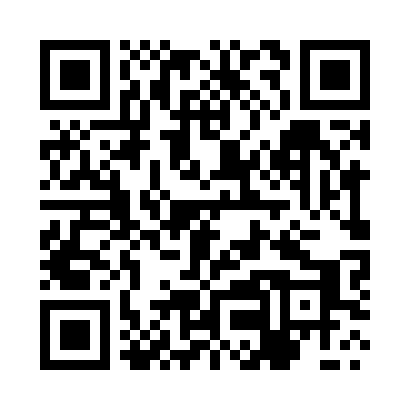 Prayer times for Kielnarowa, PolandWed 1 May 2024 - Fri 31 May 2024High Latitude Method: Angle Based RulePrayer Calculation Method: Muslim World LeagueAsar Calculation Method: HanafiPrayer times provided by https://www.salahtimes.comDateDayFajrSunriseDhuhrAsrMaghribIsha1Wed2:485:0812:295:347:5110:012Thu2:455:0612:295:357:5210:033Fri2:425:0412:295:367:5410:064Sat2:395:0212:295:377:5510:095Sun2:355:0112:285:387:5710:126Mon2:324:5912:285:397:5810:157Tue2:294:5712:285:408:0010:178Wed2:264:5612:285:418:0110:209Thu2:224:5412:285:428:0310:2310Fri2:194:5312:285:428:0410:2611Sat2:164:5112:285:438:0610:2912Sun2:134:5012:285:448:0710:3213Mon2:124:4812:285:458:0910:3514Tue2:124:4712:285:468:1010:3715Wed2:114:4512:285:478:1210:3716Thu2:114:4412:285:488:1310:3817Fri2:104:4312:285:488:1410:3818Sat2:104:4112:285:498:1610:3919Sun2:094:4012:285:508:1710:4020Mon2:094:3912:285:518:1810:4021Tue2:084:3812:285:518:2010:4122Wed2:084:3712:285:528:2110:4123Thu2:084:3612:295:538:2210:4224Fri2:074:3512:295:548:2310:4325Sat2:074:3312:295:548:2510:4326Sun2:064:3312:295:558:2610:4427Mon2:064:3212:295:568:2710:4428Tue2:064:3112:295:578:2810:4529Wed2:064:3012:295:578:2910:4530Thu2:054:2912:295:588:3010:4631Fri2:054:2812:305:598:3110:46